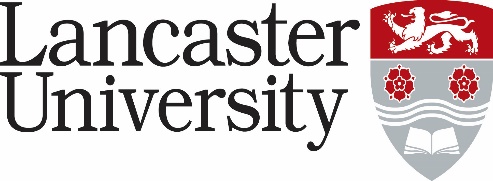 PERSON SPECIFICATION Senior Research Associate/Research AssociateStochastic Modelling and or Heuristic Algorithms *Application Form – assessed against the application form, curriculum vitae and letter of support. Applicants will not be asked to make a specific supporting statement. Normally used to evaluate factual evidence e.g. award of a PhD. Will be “scored” as part of the shortlisting process. Supporting Statements – applicants are asked to provide a statement to demonstrate how they meet the criteria. The response will be “scored” as part of the shortlisting process.Interview – assessed during the interview process by competency-based interview questions, tests, presentation etc.CriteriaEssential/ Desirable* Application Form/ Supporting Statements/ Interview Should demonstrate knowledge in: Stochastic Modelling and or Heuristic algorithmsEssential	Supporting Statements/ InterviewA PhD (or within three months from the completion of their PhD, Applies to RA only) in Operational Research, Computer Science, Mathematics, Engineering or a related discipline.EssentialApplication FormExcellent computer programming skills.EssentialSupporting Statements/ InterviewFamiliarity with Operational Research Applications in Transportation and Logistics (preferably in Aviation and Rail transportation).Desirable Application/Supporting Statements/ InterviewPublications record appropriate to stage of career including research publications in peer-reviewed journals.DesirableApplication FormAbility to work both independently and as part of an interdisciplinary research team.Essential Supporting Statements/ InterviewAbility to present their work to a specialist audience.Desirable Supporting Statements/ InterviewProven communication skills with non-specialist audiences.Desirable Supporting Statements/ InterviewAbility to present information in an accurate and appropriate format.EssentialApplication FormCandidates must be willing to travel according to project needs (short visits)Essential InterviewExperience in analysis and interpretation of research results and work with large databases.DesirableSupporting Statements/ InterviewExperience in managing projects.DesirableSupporting Statements/ InterviewTo convey an appropriate rationale and interest in applying for this particular post.EssentialApplication Form Uses appropriate styles and arguments to influence and negotiate satisfactory outcomes.Essential  InterviewPreparation of new studies including submissions for grants and obtaining external agreements such as ethical approval.DesirableApplication/Interview